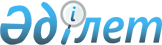 О внесении изменений в решение Глубоковского районного маслихата от 23 декабря 2019 года № 37/2-VI "О Глубоковском районном бюджете на 2020-2022 годы"
					
			Утративший силу
			
			
		
					Решение Глубоковского районного маслихата Восточно-Казахстанской области от 21 мая 2020 года № 43/5-VI. Зарегистрировано Департаментом юстиции Восточно-Казахстанской области 4 июня 2020 года № 7147. Утратило силу - решением Глубоковского районного маслихата Восточно-Казахстанской области от 28 декабря 2020 года № 55/2-VI
      Сноска. Утратило силу - решением Глубоковского районного маслихата Восточно-Казахстанской области от 28.12.2020 № 55/2-VI (вводится в действие с 01.01.2021).
      Примечание ИЗПИ.
      В тексте документа сохранена пунктуация и орфография оригинала.


      В соответствии со статьей 109 Бюджетного кодекса Республики Казахстан от 4 декабря 2008 года, подпунктом 1) пункта 1 статьи 6 Закона Республики Казахстан от 23 января 2001 года "О местном государственном управлении и самоуправлении в Республике Казахстан", Глубоковский районный маслихат РЕШИЛ:
      1. Внести в решение Глубоковского районного маслихата от 23 декабря 2019 года № 37/2-VI "О Глубоковском районном бюджете на 2020 - 2022 годы" (зарегистрировано в Реестре государственной регистрации нормативных правовых актов № 6470, опубликовано 10 января 2020 года в Эталонном контрольном банке нормативных правовых актов Республики Казахстан в электронном виде) следующие изменения:
      пункт 1 изложить в следующей редакции:
      "1. Утвердить Глубоковский районный бюджет на 2020-2022 годы согласно приложениям 1, 2 и 3 соответственно, в том числе на 2020 год в следующих объемах:
      1) доходы – 10770929,4 тысяч тенге, в том числе:
      налоговые поступления – 2823166 тысяч тенге;
      неналоговые поступления – 18849 тысяч тенге;
      поступления от продажи основного капитала – 26233 тысячи тенге;
      поступления трансфертов – 7902681,4 тысяча тенге;
      2) затраты – 11161828,3 тысяч тенге;
      3) чистое бюджетное кредитование – 387013 тысяч тенге, в том числе:
      бюджетные кредиты – 434741 тысяча тенге;
      погашение бюджетных кредитов – 47728 тысяч тенге;
      4) сальдо по операциям с финансовыми активами – 0 тысяч тенге, в том числе:
      приобретение финансовых активов – 0 тысяч тенге;
      поступление от продажи финансовых активов государства – 0 тысяч тенге;
      5) дефицит (профицит) бюджета – -777911,9 тысяч тенге;
      6) финансирование дефицита (использование профицита) бюджета –777911,9 тысяч тенге, в том числе:
      поступление займов –607946 тысяч тенге;
      погашение займов – 47728 тысяч тенге;
      используемые остатки бюджетных средств – 217693,9 тысячи тенге.";
      пункт 4 исключить;
      пункт 7 изложить в следующей редакции:
      "7. Учесть в районном бюджете целевые трансферты из республиканского бюджета в сумме 3356155,8 тысяч тенге, в том числе:
      целевые текущие трансферты в сумме 1758451,8 тысяча тенге;
      целевые трансферты на развитие в сумме 1322560 тысяч тенге;
      трансферты на компенсацию потерь в связи с изменением законодательства в сумме 275144 тысячи тенге.";
      пункт 8 изложить в следующей редакции:
      "8. Учесть в районном бюджете бюджетные кредиты на реализацию мер социальной поддержки специалистов в сумме 279741 тысяча тенге, в том числе:
      из республиканского бюджета в сумме 278355 тысяч тенге;
      из районного бюджета в сумме 1386 тысяч тенге.";
      приложение 1 изложить в редакции согласно приложению к настоящему решению.
      2. Настоящее решение вводится в действие с 1 января 2020 года. Глубоковский районный бюджет на 2020 год
					© 2012. РГП на ПХВ «Институт законодательства и правовой информации Республики Казахстан» Министерства юстиции Республики Казахстан
				
      Председатель сессии 

Е. Леонтьева

      Секретарь Глубоковского  районного маслихата 

А. Баймульдинов
Приложение 
к решению Глубоковского 
районного маслихата 
от 21 мая 2020 года № 43/5-VIПриложение 1 
к решению Глубоковского 
районного маслихата 
от 23 декабря 2019 года 
№ 37/2-VI
Категория
Категория
Категория
Категория
Категория
Категория
Категория
Категория
Сумма,

тысяч тенге
Сумма,

тысяч тенге
Класс
Класс
Класс
Класс
Класс
Класс
Класс
Сумма,

тысяч тенге
Сумма,

тысяч тенге
Подкласс
Подкласс
Подкласс
Подкласс
Подкласс
Сумма,

тысяч тенге
Сумма,

тысяч тенге
Наименование
Наименование
Наименование
Сумма,

тысяч тенге
Сумма,

тысяч тенге
1
2
2
3
3
4
4
4
5
5
I. Доходы
I. Доходы
I. Доходы
10770929,4
10770929,4
Собственные доходы
Собственные доходы
Собственные доходы
2868248
2868248
1
Налоговые поступления
Налоговые поступления
Налоговые поступления
2823166
2823166
01
01
Подоходный налог
Подоходный налог
Подоходный налог
1373857
1373857
1
1
Корпоративный подоходный налог
Корпоративный подоходный налог
Корпоративный подоходный налог
333630
333630
2
2
Индивидуальный подоходный налог
Индивидуальный подоходный налог
Индивидуальный подоходный налог
1040227
1040227
03
03
Социальный налог
Социальный налог
Социальный налог
878973
878973
1
1
Социальный налог
Социальный налог
Социальный налог
878973
878973
04
04
Налоги на собственность
Налоги на собственность
Налоги на собственность
480537
480537
1
1
Налоги на имущество
Налоги на имущество
Налоги на имущество
465278
465278
3
3
Земельный налог
Земельный налог
Земельный налог
15000
15000
5
5
Единый земельный налог
Единый земельный налог
Единый земельный налог
259
259
05
05
Внутренние налоги на товары, работы и услуги
Внутренние налоги на товары, работы и услуги
Внутренние налоги на товары, работы и услуги
81488
81488
2
2
Акцизы
Акцизы
Акцизы
14581
14581
3
3
Поступления за использование природных и других ресурсов
Поступления за использование природных и других ресурсов
Поступления за использование природных и других ресурсов
51710
51710
4
4
Сборы за ведение предпринимательской и профессиональной деятельности
Сборы за ведение предпринимательской и профессиональной деятельности
Сборы за ведение предпринимательской и профессиональной деятельности
15197
15197
08
08
Обязательные платежи, взимаемые за совершение юридически значимых действий и (или) выдачу документов уполномоченными на то государственными органами или должностными лицами
Обязательные платежи, взимаемые за совершение юридически значимых действий и (или) выдачу документов уполномоченными на то государственными органами или должностными лицами
Обязательные платежи, взимаемые за совершение юридически значимых действий и (или) выдачу документов уполномоченными на то государственными органами или должностными лицами
8311
8311
1
1
Государственная пошлина
Государственная пошлина
Государственная пошлина
8311
8311
2
Неналоговые поступления
Неналоговые поступления
Неналоговые поступления
18849
18849
01
01
Доходы от государственной собственности
Доходы от государственной собственности
Доходы от государственной собственности
3147
3147
5
5
Доходы от аренды имущества, находящегося в государственной собственности
Доходы от аренды имущества, находящегося в государственной собственности
Доходы от аренды имущества, находящегося в государственной собственности
3056
3056
7
7
Вознаграждения по кредитам, выданным из государственного бюджета
Вознаграждения по кредитам, выданным из государственного бюджета
Вознаграждения по кредитам, выданным из государственного бюджета
56
56
9
9
Прочие доходы от государственной собственности
Прочие доходы от государственной собственности
Прочие доходы от государственной собственности
35
35
04
04
Штрафы, пени, санкции, взыскания, налагаемые государственными учреждениями, финансируемыми из государственного бюджета, а также содержащимися и финансируемыми из бюджета (сметы расходов) Национального Банка Республики Казахстан
Штрафы, пени, санкции, взыскания, налагаемые государственными учреждениями, финансируемыми из государственного бюджета, а также содержащимися и финансируемыми из бюджета (сметы расходов) Национального Банка Республики Казахстан
Штрафы, пени, санкции, взыскания, налагаемые государственными учреждениями, финансируемыми из государственного бюджета, а также содержащимися и финансируемыми из бюджета (сметы расходов) Национального Банка Республики Казахстан
797
797
1
1
Штрафы, пени, санкции, взыскания, налагаемые государственными учреждениями, финансируемыми из государственного бюджета, а также содержащимися и финансируемыми из бюджета (сметы расходов) Национального Банка Республики Казахстан, за исключением поступлений от организаций нефтяного сектора
Штрафы, пени, санкции, взыскания, налагаемые государственными учреждениями, финансируемыми из государственного бюджета, а также содержащимися и финансируемыми из бюджета (сметы расходов) Национального Банка Республики Казахстан, за исключением поступлений от организаций нефтяного сектора
Штрафы, пени, санкции, взыскания, налагаемые государственными учреждениями, финансируемыми из государственного бюджета, а также содержащимися и финансируемыми из бюджета (сметы расходов) Национального Банка Республики Казахстан, за исключением поступлений от организаций нефтяного сектора
797
797
06
06
Прочие неналоговые поступления
Прочие неналоговые поступления
Прочие неналоговые поступления
14905
14905
1
1
Прочие неналоговые поступления
Прочие неналоговые поступления
Прочие неналоговые поступления
14905
14905
3
Поступления от продажи основного капитала
Поступления от продажи основного капитала
Поступления от продажи основного капитала
26233
26233
01
01
Продажа государственного имущества, закрепленного за государственными учреждениями
Продажа государственного имущества, закрепленного за государственными учреждениями
Продажа государственного имущества, закрепленного за государственными учреждениями
8983
8983
1
1
Продажа государственного имущества, закрепленного за государственными учреждениями
Продажа государственного имущества, закрепленного за государственными учреждениями
Продажа государственного имущества, закрепленного за государственными учреждениями
8983
8983
03
03
Продажа земли и нематериальных активов
Продажа земли и нематериальных активов
Продажа земли и нематериальных активов
17250
17250
1
1
Продажа земли
Продажа земли
Продажа земли
15750
15750
2
2
Продажа нематериальных активов
Продажа нематериальных активов
Продажа нематериальных активов
1500
1500
4
Поступления трансфертов
Поступления трансфертов
Поступления трансфертов
7902681,4
7902681,4
01
01
Трансферты из нижестоящих органов государственного управления
Трансферты из нижестоящих органов государственного управления
Трансферты из нижестоящих органов государственного управления
528,6
528,6
3
3
Трансферты из бюджетов городов районного значения, сел, поселков, сельских округов
Трансферты из бюджетов городов районного значения, сел, поселков, сельских округов
Трансферты из бюджетов городов районного значения, сел, поселков, сельских округов
528,6
528,6
02
02
Трансферты из вышестоящих органов государственного управления
Трансферты из вышестоящих органов государственного управления
Трансферты из вышестоящих органов государственного управления
7902152,8
7902152,8
2
2
Трансферты из областного бюджета
Трансферты из областного бюджета
Трансферты из областного бюджета
7902152,8
7902152,8
Функциональная группа
Функциональная группа
Функциональная группа
Функциональная группа
Функциональная группа
Функциональная группа
Функциональная группа
Функциональная группа
Функциональная группа
Сумма,

тысяч тенге
Функциональная подгруппа
Функциональная подгруппа
Функциональная подгруппа
Функциональная подгруппа
Функциональная подгруппа
Функциональная подгруппа
Функциональная подгруппа
Сумма,

тысяч тенге
Администратор программ
Администратор программ
Администратор программ
Администратор программ
Администратор программ
Сумма,

тысяч тенге
Программа
Программа
Программа
Сумма,

тысяч тенге
Наименование
Наименование
Сумма,

тысяч тенге
1
1
2
2
3
3
4
5
5
6
II. Затраты
II. Затраты
11161828,3
01
01
Государственные услуги общего характера
Государственные услуги общего характера
522048,4
1
1
Представительные, исполнительные и другие органы, выполняющие общие функции государственного управления
Представительные, исполнительные и другие органы, выполняющие общие функции государственного управления
211073
112
112
Аппарат маслихата района (города областного значения)
Аппарат маслихата района (города областного значения)
20466
001
Услуги по обеспечению деятельности маслихата района (города областного значения)
Услуги по обеспечению деятельности маслихата района (города областного значения)
20370
003
Капитальные расходы государственного органа
Капитальные расходы государственного органа
96
122
122
Аппарат акима района (города областного значения)
Аппарат акима района (города областного значения)
190607
001
Услуги по обеспечению деятельности акима района (города областного значения)
Услуги по обеспечению деятельности акима района (города областного значения)
134838,8
003
Капитальные расходы государственного органа
Капитальные расходы государственного органа
1239
113
Целевые текущие трансферты нижестоящим бюджетам
Целевые текущие трансферты нижестоящим бюджетам
54529,2
2
2
Финансовая деятельность
Финансовая деятельность
32526
452
452
Отдел финансов района (города областного значения)
Отдел финансов района (города областного значения)
32526
001
Услуги по реализации государственной политики в области исполнения бюджета и управления коммунальной собственностью района (города областного значения)
Услуги по реализации государственной политики в области исполнения бюджета и управления коммунальной собственностью района (города областного значения)
29381,6
003
Проведение оценки имущества в целях налогообложения
Проведение оценки имущества в целях налогообложения
2848,4
018
Капитальные расходы государственного органа
Капитальные расходы государственного органа
296
5
5
Планирование и статистическая деятельность
Планирование и статистическая деятельность
30373
453
453
Отдел экономики и бюджетного планирования района (города областного значения)
Отдел экономики и бюджетного планирования района (города областного значения)
30373
001
Услуги по реализации государственной политики в области формирования и развития экономической политики, системы государственного планирования
Услуги по реализации государственной политики в области формирования и развития экономической политики, системы государственного планирования
30277
004
Капитальные расходы государственного органа
Капитальные расходы государственного органа
96
9
9
Прочие государственные услуги общего характера
Прочие государственные услуги общего характера
248076,4
458
458
Отдел жилищно-коммунального хозяйства, пассажирского транспорта и автомобильных дорог района (города областного значения)
Отдел жилищно-коммунального хозяйства, пассажирского транспорта и автомобильных дорог района (города областного значения)
181105,6
001
Услуги по реализации государственной политики на местном уровне в области жилищно-коммунального хозяйства, пассажирского транспорта и автомобильных дорог
Услуги по реализации государственной политики на местном уровне в области жилищно-коммунального хозяйства, пассажирского транспорта и автомобильных дорог
41739
013
Капитальные расходы государственного органа
Капитальные расходы государственного органа
96
113
Целевые текущие трансферты нижестоящим бюджетам
Целевые текущие трансферты нижестоящим бюджетам
139270,6
472
472
Отдел строительства, архитектуры и градостроительства района (города областного значения)
Отдел строительства, архитектуры и градостроительства района (города областного значения)
50000
040
Развитие объектов государственных органов
Развитие объектов государственных органов
50000
493
493
Отдел предпринимательства, промышленности и туризма района (города областного значения)
Отдел предпринимательства, промышленности и туризма района (города областного значения)
16970,8
001
Услуги по реализации государственной политики на местном уровне в области развития предпринимательства, промышленности и туризма
Услуги по реализации государственной политики на местном уровне в области развития предпринимательства, промышленности и туризма
16874,8
003
Капитальные расходы государственного органа
Капитальные расходы государственного органа
96
02
02
Оборона
Оборона
238629
1
1
Военные нужды
Военные нужды
12398
122
122
Аппарат акима района (города областного значения)
Аппарат акима района (города областного значения)
12398
005
Мероприятия в рамках исполнения всеобщей воинской обязанности
Мероприятия в рамках исполнения всеобщей воинской обязанности
12398
2
2
Организация работы по чрезвычайным ситуациям
Организация работы по чрезвычайным ситуациям
226231
122
122
Аппарат акима района (города областного значения)
Аппарат акима района (города областного значения)
226231
006
Предупреждение и ликвидация чрезвычайных ситуаций масштаба района (города областного значения)
Предупреждение и ликвидация чрезвычайных ситуаций масштаба района (города областного значения)
225631
007
Мероприятия по профилактике и тушению степных пожаров районного (городского) масштаба, а также пожаров в населенных пунктах, в которых не созданы органы государственной противопожарной службы
Мероприятия по профилактике и тушению степных пожаров районного (городского) масштаба, а также пожаров в населенных пунктах, в которых не созданы органы государственной противопожарной службы
600
03
03
Общественный порядок, безопасность, правовая, судебная, уголовно-исполнительная деятельность
Общественный порядок, безопасность, правовая, судебная, уголовно-исполнительная деятельность
460
9
9
Прочие услуги в области общественного порядка и безопасности
Прочие услуги в области общественного порядка и безопасности
460
458
458
Отдел жилищно-коммунального хозяйства, пассажирского транспорта и автомобильных дорог района (города областного значения)
Отдел жилищно-коммунального хозяйства, пассажирского транспорта и автомобильных дорог района (города областного значения)
460
021
Обеспечение безопасности дорожного движения в населенных пунктах
Обеспечение безопасности дорожного движения в населенных пунктах
460
04
04
Образование
Образование
6343257
1
1
Дошкольное воспитание и обучение
Дошкольное воспитание и обучение
515018
464
464
Отдел образования района (города областного значения)
Отдел образования района (города областного значения)
515018
009
Обеспечение деятельности организаций дошкольного воспитания и обучения
Обеспечение деятельности организаций дошкольного воспитания и обучения
285120
040
Реализация государственного образовательного заказа в дошкольных организациях образования
Реализация государственного образовательного заказа в дошкольных организациях образования
229898
2
2
Начальное, основное среднее и общее среднее образование
Начальное, основное среднее и общее среднее образование
5651114
464
464
Отдел образования района (города областного значения)
Отдел образования района (города областного значения)
5507224
003
Общеобразовательное обучение
Общеобразовательное обучение
5076819
006
Дополнительное образование для детей
Дополнительное образование для детей
430405
465
465
Отдел физической культуры и спорта района (города областного значения)
Отдел физической культуры и спорта района (города областного значения)
143890
017
Дополнительное образование для детей и юношества по спорту
Дополнительное образование для детей и юношества по спорту
143890
9
9
Прочие услуги в области образования
Прочие услуги в области образования
177125
464
464
Отдел образования района (города областного значения)
Отдел образования района (города областного значения)
177125
001
Услуги по реализации государственной политики на местном уровне в области образования
Услуги по реализации государственной политики на местном уровне в области образования
26285
005
Приобретение и доставка учебников, учебно-методических комплексов для государственных учреждений образования района (города областного значения)
Приобретение и доставка учебников, учебно-методических комплексов для государственных учреждений образования района (города областного значения)
79680
007
Проведение школьных олимпиад, внешкольных мероприятий и конкурсов районного (городского) масштаба
Проведение школьных олимпиад, внешкольных мероприятий и конкурсов районного (городского) масштаба
3471
015
Ежемесячные выплаты денежных средств опекунам (попечителям) на содержание ребенка-сироты (детей-сирот), и ребенка (детей), оставшегося без попечения родителей
Ежемесячные выплаты денежных средств опекунам (попечителям) на содержание ребенка-сироты (детей-сирот), и ребенка (детей), оставшегося без попечения родителей
29585
022
Выплата единовременных денежных средств казахстанским гражданам, усыновившим (удочерившим) ребенка (детей)-сироту и ребенка (детей), оставшегося без попечения родителей
Выплата единовременных денежных средств казахстанским гражданам, усыновившим (удочерившим) ребенка (детей)-сироту и ребенка (детей), оставшегося без попечения родителей
795
023
Методическая работа
Методическая работа
32171
067
Капитальные расходы подведомственных государственных учреждений и организаций
Капитальные расходы подведомственных государственных учреждений и организаций
5138
06
06
Социальная помощь и социальное обеспечение
Социальная помощь и социальное обеспечение
775386,8
1
1
Социальное обеспечение
Социальное обеспечение
193097
451
451
Отдел занятости и социальных программ района (города областного значения)
Отдел занятости и социальных программ района (города областного значения)
183027
005
Государственная адресная социальная помощь
Государственная адресная социальная помощь
183027
464
464
Отдел образования района (города областного значения)
Отдел образования района (города областного значения)
10070
030
Содержание ребенка (детей), переданного патронатным воспитателям
Содержание ребенка (детей), переданного патронатным воспитателям
10070
2
2
Социальная помощь
Социальная помощь
518081,8
451
451
Отдел занятости и социальных программ района (города областного значения)
Отдел занятости и социальных программ района (города областного значения)
518081,8
002
Программа занятости
Программа занятости
183089
004
Оказание социальной помощи на приобретение  топлива специалистам здравоохранения, образования, социального обеспечения, культуры, спорта и ветеринарии в сельской местности в соответствии с законодательством Республики Казахстан
Оказание социальной помощи на приобретение  топлива специалистам здравоохранения, образования, социального обеспечения, культуры, спорта и ветеринарии в сельской местности в соответствии с законодательством Республики Казахстан
57200
006
Оказание жилищной помощи
Оказание жилищной помощи
719
007
Социальная помощь отдельным категориям нуждающихся граждан по решениям местных представительных органов
Социальная помощь отдельным категориям нуждающихся граждан по решениям местных представительных органов
99797,8
010
Материальное обеспечение детей-инвалидов, воспитывающихся и обучающихся на дому
Материальное обеспечение детей-инвалидов, воспитывающихся и обучающихся на дому
3857
014
Оказание социальной помощи нуждающимся гражданам на дому
Оказание социальной помощи нуждающимся гражданам на дому
102289
017
Обеспечение нуждающихся инвалидов обязательными гигиеническими средствами и предоставление услуг специалистами жестового языка, индивидуальными помощниками в соответствии с индивидуальной программой реабилитации инвалида
Обеспечение нуждающихся инвалидов обязательными гигиеническими средствами и предоставление услуг специалистами жестового языка, индивидуальными помощниками в соответствии с индивидуальной программой реабилитации инвалида
26527
023
Обеспечение деятельности центров занятости населения
Обеспечение деятельности центров занятости населения
44603
9
9
Прочие услуги в области социальной помощи и социального обеспечения
Прочие услуги в области социальной помощи и социального обеспечения
64208
451
451
Отдел занятости и социальных программ района (города областного значения)
Отдел занятости и социальных программ района (города областного значения)
64208
001
Услуги по реализации государственной политики на местном уровне в области обеспечения занятости и реализации социальных программ для населения
Услуги по реализации государственной политики на местном уровне в области обеспечения занятости и реализации социальных программ для населения
39606
011
Оплата услуг по зачислению, выплате и доставке пособий и других социальных выплат
Оплата услуг по зачислению, выплате и доставке пособий и других социальных выплат
5028
050
Обеспечение прав и улучшение качества жизни инвалидов в Республике Казахстан
Обеспечение прав и улучшение качества жизни инвалидов в Республике Казахстан
15699
067
Капитальные расходы подведомственных государственных учреждений и организаций
Капитальные расходы подведомственных государственных учреждений и организаций
3875
07
07
Жилищно-коммунальное хозяйство
Жилищно-коммунальное хозяйство
1204792,7
1
1
Жилищное хозяйство
Жилищное хозяйство
249848,7
458
458
Отдел жилищно-коммунального хозяйства, пассажирского транспорта и автомобильных дорог района (города областного значения)
Отдел жилищно-коммунального хозяйства, пассажирского транспорта и автомобильных дорог района (города областного значения)
104220
070
Возмещение платежей населения по оплате коммунальных услуг в режиме чрезвычайного положения в Республике Казахстан
Возмещение платежей населения по оплате коммунальных услуг в режиме чрезвычайного положения в Республике Казахстан
104220
472
472
Отдел строительства, архитектуры и градостроительства района (города областного значения)
Отдел строительства, архитектуры и градостроительства района (города областного значения)
145628,7
003
Проектирование и (или) строительство, реконструкция жилья коммунального жилищного фонда
Проектирование и (или) строительство, реконструкция жилья коммунального жилищного фонда
116531
004
Проектирование, развитие и (или) обустройство инженерно-коммуникационной инфраструктуры
Проектирование, развитие и (или) обустройство инженерно-коммуникационной инфраструктуры
29097,7
2
2
Коммунальное хозяйство
Коммунальное хозяйство
952109
458
458
Отдел жилищно-коммунального хозяйства, пассажирского транспорта и автомобильных дорог района (города областного значения)
Отдел жилищно-коммунального хозяйства, пассажирского транспорта и автомобильных дорог района (города областного значения)
19500
012
Функционирование системы водоснабжения и водоотведения
Функционирование системы водоснабжения и водоотведения
13500
026
Организация эксплуатации тепловых сетей, находящихся в коммунальной собственности районов (городов областного значения)
Организация эксплуатации тепловых сетей, находящихся в коммунальной собственности районов (городов областного значения)
6000
472
472
Отдел строительства, архитектуры и градостроительства района (города областного значения)
Отдел строительства, архитектуры и градостроительства района (города областного значения)
932609
058
Развитие системы водоснабжения и водоотведения в сельских населенных пунктах
Развитие системы водоснабжения и водоотведения в сельских населенных пунктах
932609
3
3
Благоустройство населенных пунктов
Благоустройство населенных пунктов
2835
458
458
Отдел жилищно-коммунального хозяйства, пассажирского транспорта и автомобильных дорог района (города областного значения)
Отдел жилищно-коммунального хозяйства, пассажирского транспорта и автомобильных дорог района (города областного значения)
2835
015
Освещение улиц в населенных пунктах
Освещение улиц в населенных пунктах
1981
016
Обеспечение санитарии населенных пунктов
Обеспечение санитарии населенных пунктов
854
08
08
Культура, спорт, туризм и информационное пространство
Культура, спорт, туризм и информационное пространство
484710,6
1
1
Деятельность в области культуры
Деятельность в области культуры
257687,6
455
455
Отдел культуры и развития языков района (города областного значения)
Отдел культуры и развития языков района (города областного значения)
257687,6
003
Поддержка культурно-досуговой работы
Поддержка культурно-досуговой работы
257687,6
2
2
Спорт
Спорт
42273
465
465
Отдел физической культуры и спорта района (города областного значения)
Отдел физической культуры и спорта района (города областного значения)
42273
001
Услуги по реализации государственной политики на местном уровне в сфере физической культуры и спорта
Услуги по реализации государственной политики на местном уровне в сфере физической культуры и спорта
14387
004
Капитальные расходы государственного органа
Капитальные расходы государственного органа
4441
006
Проведение спортивных соревнований на районном (города областного значения) уровне
Проведение спортивных соревнований на районном (города областного значения) уровне
1950
007
Подготовка и участие членов сборных команд района (города областного значения) по различным видам спорта на областных спортивных соревнованиях
Подготовка и участие членов сборных команд района (города областного значения) по различным видам спорта на областных спортивных соревнованиях
14320
032
Капитальные расходы подведомственных государственных учреждений и организаций
Капитальные расходы подведомственных государственных учреждений и организаций
7175
3
3
Информационное пространство
Информационное пространство
126470
455
455
Отдел культуры и развития языков района (города областного значения)
Отдел культуры и развития языков района (города областного значения)
110200
006
Функционирование районных (городских) библиотек
Функционирование районных (городских) библиотек
98204
007
Развитие государственного языка и других языков народа Казахстана
Развитие государственного языка и других языков народа Казахстана
11996
456
456
Отдел внутренней политики района (города областного значения)
Отдел внутренней политики района (города областного значения)
16270
002
Услуги по проведению государственной информационной политики
Услуги по проведению государственной информационной политики
16270
9
9
Прочие услуги по организации культуры, спорта, туризма и информационного пространства
Прочие услуги по организации культуры, спорта, туризма и информационного пространства
58280
455
455
Отдел культуры и развития языков района (города областного значения)
Отдел культуры и развития языков района (города областного значения)
19453
001
Услуги по реализации государственной политики на местном уровне в области развития языков и культуры
Услуги по реализации государственной политики на местном уровне в области развития языков и культуры
13408
010
Капитальные расходы государственного органа
Капитальные расходы государственного органа
3875
032
Капитальные расходы подведомственных государственных учреждений и организаций
Капитальные расходы подведомственных государственных учреждений и организаций
2170
456
456
Отдел внутренней политики района (города областного значения)
Отдел внутренней политики района (города областного значения)
38827
001
Услуги по реализации государственной политики на местном уровне в области информации, укрепления государственности и формирования социального оптимизма граждан
Услуги по реализации государственной политики на местном уровне в области информации, укрепления государственности и формирования социального оптимизма граждан
26331
003
Реализация мероприятий в сфере молодежной политики
Реализация мероприятий в сфере молодежной политики
11160
006
Капитальные расходы государственного органа
Капитальные расходы государственного органа
346
032
Капитальные расходы подведомственных государственных учреждений и организаций
Капитальные расходы подведомственных государственных учреждений и организаций
990
10
10
Сельское, водное, лесное, рыбное хозяйство, особо охраняемые природные территории, охрана окружающей среды и животного мира, земельные отношения
Сельское, водное, лесное, рыбное хозяйство, особо охраняемые природные территории, охрана окружающей среды и животного мира, земельные отношения
83153,1
1
1
Сельское хозяйство
Сельское хозяйство
35343,1
462
462
Отдел сельского хозяйства района (города областного значения)
Отдел сельского хозяйства района (города областного значения)
26581
001
Услуги по реализации государственной политики на местном уровне в сфере сельского хозяйства
Услуги по реализации государственной политики на местном уровне в сфере сельского хозяйства
22610
006
Капитальные расходы государственного органа
Капитальные расходы государственного органа
3971
473
473
Отдел ветеринарии района (города областного значения)
Отдел ветеринарии района (города областного значения)
8762,1
001
Услуги по реализации государственной политики на местном уровне в сфере ветеринарии
Услуги по реализации государственной политики на местном уровне в сфере ветеринарии
4863
007
Организация отлова и уничтожения бродячих собак и кошек
Организация отлова и уничтожения бродячих собак и кошек
2290
011
Проведение противоэпизоотических мероприятий
Проведение противоэпизоотических мероприятий
1609,1
6
6
Земельные отношения
Земельные отношения
19206
463
463
Отдел земельных отношений района (города областного значения)
Отдел земельных отношений района (города областного значения)
19206
001
Услуги по реализации государственной политики в области регулирования земельных отношений на территории района (города областного значения)
Услуги по реализации государственной политики в области регулирования земельных отношений на территории района (города областного значения)
19110
007
Капитальные расходы государственного органа
Капитальные расходы государственного органа
96
9
9
Прочие услуги в области сельского, водного, лесного, рыбного хозяйства, охраны окружающей среды и земельных отношений
Прочие услуги в области сельского, водного, лесного, рыбного хозяйства, охраны окружающей среды и земельных отношений
28604
453
453
Отдел экономики и бюджетного планирования района (города областного значения)
Отдел экономики и бюджетного планирования района (города областного значения)
28604
099
Реализация мер по оказанию социальной поддержки специалистов
Реализация мер по оказанию социальной поддержки специалистов
28604
11
11
Промышленность, архитектурная, градостроительная и строительная деятельность
Промышленность, архитектурная, градостроительная и строительная деятельность
20483,3
2
2
Архитектурная, градостроительная и строительная деятельность
Архитектурная, градостроительная и строительная деятельность
20483,3
472
472
Отдел строительства, архитектуры и градостроительства района (города областного значения)
Отдел строительства, архитектуры и градостроительства района (города областного значения)
20483,3
001
Услуги по реализации государственной политики в области строительства, архитектуры и градостроительства на местном уровне
Услуги по реализации государственной политики в области строительства, архитектуры и градостроительства на местном уровне
20008,7
015
Капитальные расходы государственного органа
Капитальные расходы государственного органа
474,6
12
12
Транспорт и коммуникации
Транспорт и коммуникации
477144
1
1
Автомобильный транспорт
Автомобильный транспорт
477144
458
458
Отдел жилищно-коммунального хозяйства, пассажирского транспорта и автомобильных дорог района (города областного значения)
Отдел жилищно-коммунального хозяйства, пассажирского транспорта и автомобильных дорог района (города областного значения)
477144
022
Развитие транспортной инфраструктуры
Развитие транспортной инфраструктуры
174591
023
Обеспечение функционирования автомобильных дорог
Обеспечение функционирования автомобильных дорог
105350
045
Капитальный и средний ремонт автомобильных дорог районного значения и улиц населенных пунктов
Капитальный и средний ремонт автомобильных дорог районного значения и улиц населенных пунктов
197203
13
13
Прочие
Прочие
569619
9
9
Прочие
Прочие
569619
452
452
Отдел финансов района (города областного значения)
Отдел финансов района (города областного значения)
54500
012
Резерв местного исполнительного органа района (города областного значения)
Резерв местного исполнительного органа района (города областного значения)
54500
472
472
Отдел строительства, архитектуры и градостроительства района (города областного значения)
Отдел строительства, архитектуры и градостроительства района (города областного значения)
515119
079
Развитие социальной и инженерной инфраструктуры в сельских населенных пунктах в рамках проекта "Ауыл-Ел бесігі"
Развитие социальной и инженерной инфраструктуры в сельских населенных пунктах в рамках проекта "Ауыл-Ел бесігі"
515119
14
14
Обслуживание долга
Обслуживание долга
56
1
1
Обслуживание долга
Обслуживание долга
56
452
452
Отдел финансов района (города областного значения)
Отдел финансов района (города областного значения)
56
013
Обслуживание долга местных исполнительных органов по выплате вознаграждений и иных платежей по займам из областного бюджета
Обслуживание долга местных исполнительных органов по выплате вознаграждений и иных платежей по займам из областного бюджета
56
15
15
Трансферты
Трансферты
442088,4
1
1
Трансферты
Трансферты
442088,4
452
452
Отдел финансов района (города областного значения)
Отдел финансов района (города областного значения)
442088,4
006
Возврат неиспользованных (недоиспользованных) целевых трансфертов
Возврат неиспользованных (недоиспользованных) целевых трансфертов
4095,5
024
Целевые текущие трансферты из нижестоящего бюджета на компенсацию потерь вышестоящего бюджета в связи с изменением законодательства
Целевые текущие трансферты из нижестоящего бюджета на компенсацию потерь вышестоящего бюджета в связи с изменением законодательства
212233,9
054
Возврат сумм неиспользованных (недоиспользованных) целевых трансфертов, выделенных из республиканского бюджета за счет целевого трансферта из Национального фонда Республики Казахстан
Возврат сумм неиспользованных (недоиспользованных) целевых трансфертов, выделенных из республиканского бюджета за счет целевого трансферта из Национального фонда Республики Казахстан
13253
038
Субвенция
Субвенция
212506
III. Чистое бюджетное кредитование
III. Чистое бюджетное кредитование
387013
Бюджетные кредиты
Бюджетные кредиты
434741
06
06
Социальная помощь и социальное обеспечение
Социальная помощь и социальное обеспечение
155000
9
9
Прочие услуги в области социальной помощи и социального обеспечения
Прочие услуги в области социальной помощи и социального обеспечения
155000
458
458
Отдел жилищно-коммунального хозяйства, пассажирского транспорта и автомобильных дорог района (города областного значения)
Отдел жилищно-коммунального хозяйства, пассажирского транспорта и автомобильных дорог района (города областного значения)
155000
088
Кредитование бюджетов города районного значения, села, поселка, сельского для финансирования мер в рамках Дорожной карты занятости
Кредитование бюджетов города районного значения, села, поселка, сельского для финансирования мер в рамках Дорожной карты занятости
155000
10
10
Сельское, водное, лесное, рыбное хозяйство, особо охраняемые природные территории, охрана окружающей среды и животного мира, земельные отношения
Сельское, водное, лесное, рыбное хозяйство, особо охраняемые природные территории, охрана окружающей среды и животного мира, земельные отношения
279741
9
9
Прочие услуги в области сельского, водного, лесного, рыбного хозяйства, охраны окружающей среды и земельных отношений
Прочие услуги в области сельского, водного, лесного, рыбного хозяйства, охраны окружающей среды и земельных отношений
279741
453
453
Отдел экономики и бюджетного планирования района (города областного значения)
Отдел экономики и бюджетного планирования района (города областного значения)
279741
006
Бюджетные кредиты для реализации мер социальной поддержки специалистов
Бюджетные кредиты для реализации мер социальной поддержки специалистов
279741
Погашение бюджетных кредитов
Погашение бюджетных кредитов
47728
5
5
Погашение бюджетных кредитов
Погашение бюджетных кредитов
47728
01
01
Погашение бюджетных кредитов
Погашение бюджетных кредитов
47728
1
Погашение бюджетных кредитов, выданных из государственного бюджета
Погашение бюджетных кредитов, выданных из государственного бюджета
47728
IV. Сальдо по операциям с финансовыми активами
IV. Сальдо по операциям с финансовыми активами
0
Приобретение финансовых активов
Приобретение финансовых активов
0
Поступления от продажи финансовых активов государства
Поступления от продажи финансовых активов государства
0
V. Дефицит (профицит) бюджета
V. Дефицит (профицит) бюджета
-777911,9
VI. Финансирование дефицита (использование профицита) бюджета
VI. Финансирование дефицита (использование профицита) бюджета
777911,9
Поступления займов
Поступления займов
607946
7
7
Поступления займов
Поступления займов
607946
01
01
Внутренние государственные займы
Внутренние государственные займы
607946
2
Договоры займа
Договоры займа
607946
Погашение займов
Погашение займов
47728
16
16
Погашение займов
Погашение займов
47728
1
1
Погашение займов
Погашение займов
47728
452
452
Отдел финансов района (города областного значения)
Отдел финансов района (города областного значения)
47728
008
Погашение долга местного исполнительного органа перед вышестоящим бюджетом
Погашение долга местного исполнительного органа перед вышестоящим бюджетом
47728
8
8
Используемые остатки бюджетных средств
Используемые остатки бюджетных средств
217693,9
01
01
Остатки бюджетных средств
Остатки бюджетных средств
217693,9
1
Свободные остатки бюджетных средств
Свободные остатки бюджетных средств
217693,9